ΠΡΟΓΡΑΜΜΑ   ΓΙΑ  ΤΙΣ   ΔΗΜΟΤΙΚΕΣ     ΕΚΛΟΓΕΣΟ ΔΗΜΑΡΧΟΣ ΠΟΛΥΓΥΡΟΥΛαμβάνοντας υπόψη:Έχοντας υπόψη:Τις διατάξεις του άρθρου 20 του ν.3852/2010 "Νέα Αρχιτεκτονική της Αυτοδιοίκησης και της Αποκεντρωμένης Διοίκησης - Πρόγραμμα Καλλικράτης" ( ΦΕΚ 87/τ. Α΄/07-07-2010), όπως αντικαταστάθηκαν από τις διατάξεις του άρθρου 17 του ν. 4804/21 «Ανακήρυξη και κοινοποίηση συνδυασμών».Τις  διατάξεις των άρθρων 51, 52 και 55 του π.δ. 26/2012 «Κωδικοποίηση σε ενιαίο κείμενο των διατάξεων της νομοθεσίας για την εκλογή βουλευτών» (Α΄57), σε συνδυασμό με τις διατάξεις των άρθρων 5 και 43 του ν. 4804/2021 (Α΄ 90) «Εκλογή Δημοτικών και Περιφερειακών Αρχών και λοιπές διατάξεις».Το ΦΕΚ 4844/Β/01.08.2023 «Ορισμός αριθμού εδρών δημοτικών συμβούλων κάθε εκλογικής περιφέρειας, με βάση το μόνιμο πληθυσμός της, όπως προκύπτει από τα αποτελέσματα της Απογραφής πληθυσμού – Κατοικιών έτους 2021».Την αριθμ. 849/3-8-2023  εγκύκλιο του Υπουργείου Εσωτερικών για τη διενέργεια των εκλογών της 8ης Οκτωβρίου 2023, για την ανάδειξη των Δημοτικών Αρχών.5. Την αριθμ. 154 / 2023  απόφαση του Πολυμελούς Πρωτοδικείου με την οποία ορίσθηκαν  οι συνδυασμοί των υποψηφίων Δημάρχων του Δήμου Πολυγύρου της Π.Ε. Χαλκιδικής που έλαβαν τις περισσότερες ψήφους και θα συμμετάσχουν στις επαναληπτικές εκλογές της 15ης Οκτωβρίου 2023.6. Την υπ’ αριθ. :   691130(2637)   / 12-10-2023 απόφαση του Περιφερειάρχη Κεντρικής Μακεδονίας με θέμα: «Θεώρηση και  κοινοποίηση πίνακα των  Συνδυασμών και  Υποψηφίων   Δημάρχων  του  Δήμου Πολυγύρου Χαλκιδικής  των επαναληπτικών εκλογών  της 15ης Οκτωβρίου 2023».ΓΝΩΣΤΟΠΟΙΟΥΜΕ ΟΤΙΓια τις επαναληπτικές δημοτικές εκλογές για το ΔΗΜΟ ΠΟΛΥΓΥΡΟΥ Χαλκιδικής, της 15ης  Οκτωβρίου 2023 ανακηρύχθηκαν οι παρακάτω συνδυασμοί υποψηφίων:1. Τον συνδυασμό με το όνομα «ΚΑΡΑΝΑΣΙΟΣ ΞΕΚΙΝΑΜΕ», με έμβλημα «ΚΑΡΑΝΑΣΙΟΣ ΞΕΚΙΝΑΜΕ»,  με υποψήφιο Δήμαρχο τον  ΚΑΡΑΝΑΣΙΟ ΕΥΘΥΜΙΟ του ΒΑΣΙΛΕΙΟΥ.2. Τον συνδυασμό με το όνομα «ΣΧΕΔΙΟ 952», με έμβλημα «Περίγραμμα των ορίων του Δήμου Πολυγύρου. Στο επάνω μέρος του περιγράμματος ο τίτλος του συνδυασμού "ΣΧΕΔΙΟ 952" και κάτω δεξιά οι λέξεις "ΓΝΩΡΊΖΟΥΜΕ. ΜΠΟΡΟΥΜΕ."», με υποψήφιο Δήμαρχο τον  ΕΜΜΑΝΟΥΗΛ ΓΕΩΡΓΙΟ του ΠΕΤΡΟΥ.Οι δημοτικές εκλογές θα διεξαχθούν την 15η   Οκτωβρίου 2023, ημέρα Κυριακή, από την 7:00 π.μ. μέχρι και την 19:00 μ.μ. στα παρακάτω εκλογικά τμήματα, όπως αυτά καθορίστηκαν από την 621019(2388) / 14-09-2023 απόφαση Αντιπεριφερειάρχη Χαλκιδικής.Οι έδρες της εκλογικής περιφέρειας Δημοτικής Ενότητας Ανθεμούντα ανέρχονται σε πέντε (5).Οι έδρες της εκλογικής περιφέρειας Δημοτικής Ενότητας Ζερβοχωρίων ανέρχονται σε δύο (2).Οι έδρες της εκλογικής περιφέρειας Δημοτικής Ενότητας Ορμύλιας ανέρχονται σε πέντε (5).Οι έδρες της εκλογικής περιφέρειας Δημοτικής Ενότητας Πολυγύρου ανέρχονται σε δεκατρείς (13).Οι έδρες του συμβουλίου της Δημοτικής κοινότητας Γαλάτιστας ανέρχονται σε πέντε (5).Οι έδρες του συμβουλίου της Δημοτικής κοινότητας Ορμύλιας ανέρχονται σε πέντε (5).Οι έδρες του συμβουλίου της Δημοτικής κοινότητας Πολυγύρου ανέρχονται σε πέντε (5).-----------------------------------------------------------------------------------------------------------------Οι έδρες του συμβουλίου της Δημοτικής κοινότητας Αγίου Προδρόμου ανέρχονται σε τρεις (3).Οι έδρες του συμβουλίου της Δημοτικής κοινότητας Βάβδου ανέρχονται σε τρεις (3).Οι έδρες του συμβουλίου της Δημοτικής κοινότητας Βραστάμων ανέρχονται σε τρεις (3).Οι έδρες του συμβουλίου της Δημοτικής κοινότητας Γαλαρινού ανέρχονται σε τρεις (3).Οι έδρες του συμβουλίου της Δημοτικής κοινότητας Γεροπλατάνου ανέρχονται σε τρεις (3)Οι έδρες του συμβουλίου της Δημοτικής κοινότητας Δουμπιών ανέρχονται σε τρεις (3).Οι έδρες του συμβουλίου της Δημοτικής κοινότητας Κρήμνης ανέρχονται σε τρεις (3).Οι έδρες του συμβουλίου της Δημοτικής κοινότητας Μαραθούσας ανέρχονται σε τρεις (3).Οι έδρες του συμβουλίου της Δημοτικής κοινότητας Μεταμόρφωσης ανέρχονται σε τρεις (3).Οι έδρες του συμβουλίου της Δημοτικής κοινότητας Ολύνθου ανέρχονται σε τρεις (3).Οι έδρες του συμβουλίου της Δημοτικής κοινότητας Παλαιόχωρας ανέρχονται σε τρεις (3).Οι έδρες του συμβουλίου της Δημοτικής κοινότητας Παλαιοκάστρου ανέρχονται σε τρεις (3).Οι έδρες του συμβουλίου της Δημοτικής κοινότητας Ριζών ανέρχονται σε τρεις (3).Οι έδρες του συμβουλίου της Δημοτικής κοινότητας Σανών ανέρχονται σε τρεις (3).Οι έδρες του συμβουλίου της Δημοτικής κοινότητας Ταξιάρχη ανέρχονται σε τρεις (3).Η ψηφοφορία για τις δημοτικές εκλογές θα διεξαχθεί την 15η   Οκτωβρίου 2023, ημέρα Κυριακή, από την 7:00 π.μ. μέχρι και την 19:00 μ.μ. στα παραπάνω εκλογικά τμήματα, όπως αυτά καθορίστηκαν από την 621019(2388) / 14-09-2023 απόφαση Αντιπεριφερειάρχη Χαλκιδικής.Το πρόγραμμα αυτό να τοιχοκολληθεί έξω από κάθε Κατάστημα ψηφοφορίας και στα δημοσιότερα μέρη του δήμου και των συνοικισμών αυτών.							Ο  Δ Η Μ Α Ρ Χ Ο Σ						Α Σ Τ Ε Ρ Ι Ο Σ   Ζ Ω Γ Ρ Α Φ Ο Σ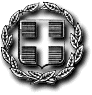 ΕΛΛΗΝΙΚΗ ΔΗΜΟΚΡΑΤΙΑΝΟΜΟΣ ΧΑΛΚΙΔΙΚΗΣΔΗΜΟΣ ΠΟΛΥΓΥΡΟΥΠολύγυρος  12-10-2023Αριθ. Πρωτ:  14978Αριθμός ΤμήματοςΔήμοςΔημοτική ΕνότηταΕκλογικό ΔιαμέρισμαΚΑΤΑΣΤΗΜΑ ΨΗΦΟΦΟΡΙΑΣΕΚΛΟΓΕΙΣΚΟΙΝΟΤΙΚΟΙ ΕΚΛΟΓΕΙΣ154ΠολυγύρουΑνθεμούνταΕ.Δ. ΒΑΒΔΟΥΔΗΜΟΤΙΚΟ ΣΧΟΛΕΙΟ ΒΑΒΔΟΥ - 1η ΑΙΘΟΥΣΑ ΑΡΙΣΤΕΡΑ, 1ος ΟΡΟΦΟΣαπό ΑΓΡΑΦΙΩΤΗΣ ΑΘΑΝΑΣΙΟΣ     έως ΜΠΟΥΛΑΚΗΣ ΠΑΝΑΓΙΩΤΗΣ155ΠολυγύρουΑνθεμούνταΕ.Δ. ΒΑΒΔΟΥΔΗΜΟΤΙΚΟ ΣΧΟΛΕΙΟ ΒΑΒΔΟΥ - 2η ΑΙΘΟΥΣΑ ΔΕΞΙΑ, 1ος ΟΡΟΦΟΣαπό ΝΑΙΔΟΣ ΕΛΕΥΘΕΡΙΟΣ     έως ΧΡΙΣΤΑΡΑΣ ΧΡΗΣΤΟΣ156ΠολυγύρουΑνθεμούνταΕ.Δ. ΓΑΛΑΡΙΝΟΥΚΟΙΝΟΤΙΚΟ ΚΑΤΑΣΤΗΜΑ (ΠΡΩΗΝ ΔΗΜΟΤΙΚΟ ΣΧΟΛΕΙΟ ΓΑΛΑΡΙΝΟΥ) -ΙΣΟΓΕΙΟαπό ΑΓΓΕΛΙΔΗΣ ΒΑΣΙΛΕΙΟΣ     έως ΧΙΩΤΕΛΗ ΜΑΡΙΑ157ΠολυγύρουΑνθεμούνταΕ.Δ. ΓΑΛΑΤΙΣΤΑΣ1η ΑΙΘΟΥΣΑ ΔΕΞΙΑ, ΙΣΟΓΕΙΟ ΛΥΚΕΙΟ  ΓΑΛΑΤΙΣΤΑΣ-ΓΑΛΑΤΙΣΤΑ από ΑΒΕΡΗ ΑΓΓΕΛΙΚΗ     έως ΓΟΥΣΙΟΥ ΧΡΙΣΤΙΝΑ158ΠολυγύρουΑνθεμούνταΕ.Δ. ΓΑΛΑΤΙΣΤΑΣ2η ΑΙΘΟΥΣΑ ΔΕΞΙΑ, ΙΣΟΓΕΙΟ ΛΥΚΕΙΟ  ΓΑΛΑΤΙΣΤΑΣ από ΓΡΗΓΟΡΟΠΟΥΛΟΥ ΕΛΕΝΗ     έως ΚΕΧΑΓΙΑΣ ΕΜΜΑΝΟΥΗΛ159ΠολυγύρουΑνθεμούνταΕ.Δ. ΓΑΛΑΤΙΣΤΑΣΛΥΚΕΙΟ  ΓΑΛΑΤΙΣΤΑΣ -1η ΑΡΙΣΤΕΡΗ ΑΙΘΟΥΣΑ, ΙΣΟΓΕΙΟ -από ΚΙΖΙΡΙΔΗΣ ΑΝΑΣΤΑΣΙΟΣ     έως ΜΙΟΥΛΛΕΡ ΜΑΡΙΑ160ΠολυγύρουΑνθεμούνταΕ.Δ. ΓΑΛΑΤΙΣΤΑΣΛΥΚΕΙΟ  ΓΑΛΑΤΙΣΤΑΣ ΜΕΣΑΙΑ ΑΙΘΟΥΣΑ, 1ος ΟΡΟΦΟΣ από ΜΟΡΜΟΓΚΑ ΕΥΑΓΓΕΛΙΑ     έως ΠΑΠΑΝΙΚΟΛΑΟΥ ΝΙΚΟΛΑΟΣ161ΠολυγύρουΑνθεμούνταΕ.Δ. ΓΑΛΑΤΙΣΤΑΣΛΥΚΕΙΟ  ΓΑΛΑΤΙΣΤΑΣ ΔΕΞΙΑ ΑΙΘΟΥΣΑ, 1ος ΟΡΟΦΟΣαπό ΠΑΠΟΥΛΙΑ ΖΩΗ     έως ΣΙΩΡΗ ΑΓΓΕΛΙΚΗ162ΠολυγύρουΑνθεμούνταΕ.Δ. ΓΑΛΑΤΙΣΤΑΣΛΥΚΕΙΟ  ΓΑΛΑΤΙΣΤΑΣ ΑΡΙΣΤΕΡΑ ΑΙΘΟΥΣΑ, 1ος ΟΡΟΦΟΣ από ΣΚΑΡΛΗΣ ΙΩΑΝΝΗΣ     έως ΨΑΡΡΗΣ ΓΕΩΡΓΙΟΣ163ΠολυγύρουΑνθεμούνταΕ.Δ. ΔΟΥΜΠΙΩΝΔΗΜΟΤΙΚΟ ΣΧΟΛΕΙΟ ΔΟΥΜΠΙΩΝ -1η ΑΙΘΟΥΣΑ, ΔΕΞΙΑ, ΙΣΟΓΕΙΟαπό ΑΛΒΑΝΟΣ ΑΔΑΜΟΣ     έως ΠΑΥΛΟΥΔΗ ΜΑΡΙΑ164ΠολυγύρουΑνθεμούνταΕ.Δ. ΔΟΥΜΠΙΩΝΔΗΜΟΤΙΚΟ ΣΧΟΛΕΙΟ ΔΟΥΜΠΙΩΝ -1η ΑΙΘΟΥΣΑ, ΑΡΙΣΤΕΡΑ, ΙΣΟΓΕΙΟ από ΠΕΠΕΡΑ ΑΝΝΑ     έως ΧΡΥΣΑΦΗ ΑΝΑΣΤΑΣΙΑ165ΠολυγύρουΖερβοχωρίωνΕ.Δ. ΠΑΛΑΙΟΧΩΡΑΣΝΗΠΙΑΓΩΓΕΙΟ  ΠΑΛΑΙΟΧΩΡΑΣ -2η ΔΕΞΙΑ ΑΙΘΟΥΣΑ, ΙΣΟΓΕΙΟαπό ΑΓΟΥΛΑ ΧΡΥΣΟΒΑΛΑΝΤΩ     έως ΜΟΥΧΤΑΡΗΣ ΧΡΗΣΤΟΣ166ΠολυγύρουΖερβοχωρίωνΕ.Δ. ΠΑΛΑΙΟΧΩΡΑΣΝΗΠΙΑΓΩΓΕΙΟ ΠΑΛΑΙΟΧΩΡΑΣ -3η ΔΕΞΙΑ ΑΙΘΟΥΣΑ, ΙΣΟΓΕΙΟαπό ΜΠΑΚΑ ΜΑΡΙΑ     έως ΨΩΜΙΑΔΟΥ ΠΑΡΘΕΝΑ167ΠολυγύρουΖερβοχωρίωνΕ.Δ. ΓΕΡΟΠΛΑΤΑΝΟΥΔΗΜΟΤΙΚΟ ΣΧΟΛΕΙΟ ΓΕΡΟΠΛΑΤΑΝΟΥ -ΑΡΙΣΤΕΡΗ  ΑΙΘΟΥΣΑ, ΙΣΟΓΕΙΟαπό ΑΓΓΕΛΗ ΟΥΡΑΝΙΑ     έως ΨΟΥΡΟΥΚΗ ΜΑΡΙΑ168ΠολυγύρουΖερβοχωρίωνΕ.Δ. ΚΡΗΜΝΗΣΠΝΕΥΜΑΤΙΚΟ ΚΕΝΤΡΟ  ΚΡΗΜΝΗΣ -ΑΙΘΟΥΣΑ ΙΣΟΓΕΙΟ από ΑΓΟΡΑΣΤΟΥ ΜΑΓΔΑΛΗΝΗ     έως ΧΑΧΑΓΙΟΠΟΥΛΟΣ ΘΕΟΔΩΡΟΣ169ΠολυγύρουΖερβοχωρίωνΕ.Δ. ΡΙΖΩΝΔΗΜΟΤΙΚΟ ΣΧΟΛΕΙΟ ΡΙΖΩΝ -ΑΡΙΣΤΕΡΗ ΑΙΘΟΥΣΑ, ΙΣΟΓΕΙΟαπό ΑΚΡΙΒΟΠΟΥΛΟΣ ΜΙΧΑΗΛ     έως ΜΙΧΑΛΟΥΔΗΣ ΠΑΝΑΓΙΩΤΗΣ170ΠολυγύρουΖερβοχωρίωνΕ.Δ. ΡΙΖΩΝΔΗΜΟΤΙΚΟ ΣΧΟΛΕΙΟ ΡΙΖΩΝ, ΔΕΞΙΑ ΑΙΘΟΥΣΑ, ΙΣΟΓΕΙΟαπό ΜΠΑΛΑΣΗ ΑΓΓΕΛΙΚΗ     έως ΧΡΙΣΤΟΔΟΥΛΙΔΟΥ ΞΑΝΘΟΥΛΑ171ΠολυγύρουΖερβοχωρίωνΕ.Δ. ΜΑΡΑΘΟΥΣΑΣΔΗΜΟΤΙΚΟ ΣΧΟΛΕΙΟ ΜΑΡΑΘΟΥΣΑΣ -1η ΑΡΙΣΤΕΡΗ ΑΙΘΟΥΣΑ, ΙΣΟΓΕΙΟ από ΑΘΑΝΑΣΙΑΔΗΣ ΑΘΑΝΑΣΙΟΣ     έως ΜΠΟΥΙΝΤΑ ΟΡΘΟΔΟΞΙΑ172ΠολυγύρουΖερβοχωρίωνΕ.Δ. ΜΑΡΑΘΟΥΣΑΣΔΗΜΟΤΙΚΟ ΣΧΟΛΕΙΟ ΜΑΡΑΘΟΥΣΑΣ -2η ΑΡΙΣΤΕΡΗ ΑΙΘΟΥΣΑ, ΙΣΟΓΕΙΟ από ΝΕΟΧΩΡΙΤΗΣ ΑΣΤΕΡΙΟΣ     έως ΨΑΘΑ ΦΩΤΕΙΝΗ173ΠολυγύρουΟρμυλίαςΕ.Δ. ΜΕΤΑΜΟΡΦΩΣΗΣΔΗΜΟΤΙΚΟ ΣΧΟΛΕΙΟ ΜΕΤΑΜΟΡΦΩΣΗΣ -ΑΒ ΔΕΞΙΑ ΑΙΘΟΥΣΑ, ΙΣΟΓΕΙΟ -63078, ΜΕΤΑΜΟΡΦΩΣΗ από ΑΒΡΑΜΙΔΗΣ ΑΘΑΝΑΣΙΟΣ     έως ΛΟΥΜΠΟΥΤΣΚΟΥ ΜΑΡΙΑ174ΠολυγύρουΟρμυλίαςΕ.Δ. ΜΕΤΑΜΟΡΦΩΣΗΣΔΗΜΟΤΙΚΟ ΣΧΟΛΕΙΟ ΜΕΤΑΜΟΡΦΩΣΗΣ - ΓΔ ΑΡΙΣΤΕΡΑ ΑΙΘΟΥΣΑαπό ΜΑΓΙΑΝΝΗ ΔΗΜΗΤΡΟΥΛΑ     έως ΧΩΡΙΑΤΑΚΗΣ ΣΤΕΦΑΝΟΣ175ΠολυγύρουΟρμυλίαςΕ.Δ. ΟΡΜΥΛΙΑΣΔΗΜΟΤΙΚΟ ΣΧΟΛΕΙΟ ΟΡΜΥΛΙΑΣ -Α1 ΑΙΘΟΥΣΑ,1ο ΤΜΗΜΑ ΔΕΞΙΑ, ΙΣΟΓΕΙΟ από ΑΒΡΑΜΙΔΗΣ ΑΝΑΝΙΑΣ     έως ΓΕΩΡΓΟΥΔΗΣ ΧΡΗΣΤΟΣ176ΠολυγύρουΟρμυλίαςΕ.Δ. ΟΡΜΥΛΙΑΣΔΗΜΟΤΙΚΟ ΣΧΟΛΕΙΟ ΟΡΜΥΛΙΑΣ -Β1 ΑΙΘΟΥΣΑ, 2ο ΤΜΗΜΑ ΔΕΞΙΑ, ΙΣΟΓΕΙΟ από ΓΙΑΓΙΑ ΑΝΝΑ     έως ΕΥΑΓΓΕΛΙΝΟΥ ΣΤΕΡΓΙΑΝΗ177ΠολυγύρουΟρμυλίαςΕ.Δ. ΟΡΜΥΛΙΑΣΔΗΜΟΤΙΚΟ ΣΧΟΛΕΙΟ ΟΡΜΥΛΙΑΣ -Β2 ΑΙΘΟΥΣΑ, 3ο ΤΜΗΜΑ ΔΕΞΙΑ, ΙΣΟΓΕΙΟ από ΖΑΓΓΕΛΙΔΟΥ ΑΝΑΣΤΑΣΙΑ     έως ΚΟΝΤΟΘΟΔΩΡΟΥ ΠΟΥΛΧΕΡΙΑ178ΠολυγύρουΟρμυλίαςΕ.Δ. ΟΡΜΥΛΙΑΣΔΗΜΟΤΙΚΟ ΣΧΟΛΕΙΟ ΟΡΜΥΛΙΑΣ -ΟΛΟΗΜΕΡΟ , 1ο ΤΜΗΜΑ ΑΡΙΣΤΕΡΑ, ΙΣΟΓΕΙΟ από ΚΟΡΔΕΛΛΑ ΕΛΕΝΗ     έως ΜΑΧΤΣΙΡΑ ΕΥΑΓΓΕΛΙΑ179ΠολυγύρουΟρμυλίαςΕ.Δ. ΟΡΜΥΛΙΑΣΔΗΜΟΤΙΚΟ ΣΧΟΛΕΙΟ ΟΡΜΥΛΙΑΣ - 1ο ΤΜΗΜΑ ΑΡΙΣΤΕΡΑ, 1ος ΟΡΟΦΟΣ από ΜΕΚΕΡΙΔΗΣ ΑΛΕΞΑΝΔΡΟΣ     έως ΝΤΑΠΑ ΜΑΡΙΝΑ180ΠολυγύρουΟρμυλίαςΕ.Δ. ΟΡΜΥΛΙΑΣΔΗΜΟΤΙΚΟ ΣΧΟΛΕΙΟ ΟΡΜΥΛΙΑΣ - 2ο ΤΜΗΜΑ ΑΡΙΣΤΕΡΑ, 1ος ΟΡΟΦΟΣ από ΝΤΕΡΣΝΙΚΟΥ ΑΛΕΞΑΝΔΡΑ     έως ΠΕΖΙΡΚΙΑΝΙΔΟΥ ΣΤΥΛΙΑΝΗκαι όλοι οι Κοινοτικοί εκλογείς181ΠολυγύρουΟρμυλίαςΕ.Δ. ΟΡΜΥΛΙΑΣΔΗΜΟΤΙΚΟ ΣΧΟΛΕΙΟ ΟΡΜΥΛΙΑΣ -3ο ΤΜΗΜΑ ΑΡΙΣΤΕΡΑ, 1ος ΟΡΟΦΟΣ από ΠΕΙΡΑΛΗ ΑΝΝΑ     έως ΤΟΦΕΑ ΑΝΤΙΟΠΗ182ΠολυγύρουΟρμυλίαςΕ.Δ. ΟΡΜΥΛΙΑΣΔΗΜΟΤΙΚΟ ΣΧΟΛΕΙΟ ΟΡΜΥΛΙΑΣ -Δ2 ΑΙΘΟΥΣΑ-2ο ΤΜΗΜΑ ΔΕΞΙΑ -1ος ΟΡΟΦΟΣαπό ΤΡΑΜΟΥΝΤΑΝΗ ΔΕΣΠΟΙΝΑ     έως ΨΥΧΟΥΛΑΣ ΙΩΑΝΝΗΣ183ΠολυγύρουΠολυγύρουΕ.Δ. ΑΓΙΟΥ ΠΡΟΔΡΟΜΟΥΔΗΜΟΤΙΚΟ ΣΧΟΛΕΙΟ ΑΓ. ΠΡΟΔΡΟΜΟΥ -2η ΔΕΞΙΑ ΑΙΘΟΥΣΑ, 1ος ΟΡΟΦΟΣ από ΑΒΡΑΜΗ ΒΑΙΑ     έως ΧΡΥΣΟΧΟΙΔΟΥ ΑΡΓΥΡΗ184ΠολυγύρουΠολυγύρουΕ.Δ. ΒΡΑΣΤΑΜΩΝΔΗΜΟΤΙΚΟ ΣΧΟΛΕΙΟ ΒΡΑΣΤΑΜΩΝ -1η ΑΡΙΣΤΕΡΗ ΑΙΘΟΥΣΑ Νο.4από ΑΓΓΕΛΗ ΔΑΦΝΗ     έως ΚΑΡΑΧΛΕ ΧΡΙΣΤΙΝΑ185ΠολυγύρουΠολυγύρουΕ.Δ. ΒΡΑΣΤΑΜΩΝΔΗΜΟΤΙΚΟ ΣΧΟΛΕΙΟ ΒΡΑΣΤΑΜΩΝ -ΑΠΕΝΑΝΤΙ ΑΡΙΣΤΕΡΗ ΑΙΘΟΥΣΑ Νο.3από ΚΑΤΕΡΝΑΡΗ ΤΡΙΑΝΤΑΦΥΛΙΑ     έως ΠΑΝΤΑΛΗΣ ΣΤΕΡΙΑΝΟΣ186ΠολυγύρουΠολυγύρουΕ.Δ. ΒΡΑΣΤΑΜΩΝΔΗΜΟΤΙΚΟ ΣΧΟΛΕΙΟ ΒΡΑΣΤΑΜΩΝ -2η ΔΕΞΙΑ ΑΙΘΟΥΣΑ Νο.1από ΠΑΠΑΒΑΣΙΛΕΙΟΥ ΑΘΑΝΑΣΙΟΣ     έως ΧΥΤΗ ΠΑΝΑΓΙΩΤΑ187ΠολυγύρουΠολυγύρου(ΠΛΑΝΩΝ)ΔΗΜΟΤΙΚΟ ΣΧΟΛΕΙΟ ΠΛΑΝΩΝ -ΑΙΘΟΥΣΑ ΔΗΜΟΤΙΚΟΥ ΣΧΟΛΕΙΟΥ -από ΑΗΔΩΝΗ ΑΝΑΣΤΑΣΙΑ     έως ΧΕΡΑΚΗΣ ΑΘΑΝΑΣΙΟΣ188ΠολυγύρουΠολυγύρουΕ.Δ. ΟΛΥΝΘΟΥΔΗΜΟΤΙΚΟ ΣΧΟΛΕΙΟ ΟΛΥΝΘΟΥ -1η ΑΡΙΣΤΕΡΗ ΑΙΘΟΥΣΑ από ΑΒΡΑΜΠΑΚΗΣ ΖΑΧΑΡΙΑΣ     έως ΚΑΤΕΧΟΥ ΕΡΙΕΤΤΑ189ΠολυγύρουΠολυγύρουΕ.Δ. ΟΛΥΝΘΟΥΔΗΜΟΤΙΚΟ ΣΧΟΛΕΙΟ ΟΛΥΝΘΟΥ -2η ΑΡΙΣΤΕΡΗ ΑΙΘΟΥΣΑ από ΚΕΒΡΕΚΙΔΗΣ ΛΑΖΑΡΟΣ     έως ΠΑΡΤΑΛΗΣ ΧΡΗΣΤΟΣ190ΠολυγύρουΠολυγύρουΕ.Δ. ΟΛΥΝΘΟΥΔΗΜΟΤΙΚΟ ΣΧΟΛΕΙΟ ΟΛΥΝΘΟΥ -3η ΑΡΙΣΤΕΡΗ ΑΙΘΟΥΣΑαπό ΠΑΣΠΑΛΗ ΓΛΥΚΕΡΙΑ     έως ΨΩΜΑ ΜΑΡΙΑ191ΠολυγύρουΠολυγύρουΕ.Δ. ΠΑΛΑΙΟΚΑΣΤΡΟΥ ΠΡΩΗΝ ΚΟΙΝΟΤΙΚΟ ΚΑΤΑΣΤΗΜΑ  -ΑΙΘΟΥΣΑ ΣΥΣΚΕΨΕΩΝ ΔΗΜΟΤΙΚΟΥ ΚΑΤΑΣΤΗΜΑΤΟΣ από ΑΒΡΑΜΟΠΟΥΛΟΣ ΒΑΣΙΛΕΙΟΣ     έως ΧΡΥΣΟΥΛΗ ΣΤΕΛΛΑ192ΠολυγύρουΠολυγύρουΕ.Δ. ΣΑΝΩΝ ΠΡΩΗΝ ΚΟΙΝΟΤΙΚΟ ΚΑΤΑΣΤΗΜΑ ΣΑΝΩΝ -ΙΣΟΓΕΙΟ ΑΡΙΣΤΕΡΑ ΑΙΘΟΥΣΑ από ΑΛΒΑΝΟΥ ΑΝΑΣΤΑΣΙΑ     έως ΨΑΛΛΑΣ ΜΙΧΑΗΛ193ΠολυγύρουΠολυγύρουΕ.Δ. ΤΑΞΙΑΡΧΗΔΗΜΟΤΙΚΟ ΣΧΟΛΕΙΟ ΤΑΞΙΑΡΧΗ -ΙΣΟΓΕΙΟ ΔΕΞΙΑ ΑΙΘΟΥΣΑ -63100, ΤΑΞΙΑΡΧΗΣαπό ΑΘΑΝΑΣΑΚΟΠΟΥΛΟΥ ΝΙΚΗ     έως ΚΩΝΣΤΑΝΤΙΝΙΔΗΣ ΓΕΩΡΓΙΟΣ194ΠολυγύρουΠολυγύρουΕ.Δ. ΤΑΞΙΑΡΧΗΔΗΜΟΤΙΚΟ ΣΧΟΛΕΙΟ ΤΑΞΙΑΡΧΗ -1η ΔΕΞΙΑ  ΑΙΘΟΥΣΑ, 1ος ΟΡΟΦΟΣ -από ΛΑΝΑΡΗ ΑΝΝΑ     έως ΟΙΚΟΝΟΜΟΥ ΧΡΗΣΤΟΣ195ΠολυγύρουΠολυγύρουΕ.Δ. ΤΑΞΙΑΡΧΗΔΗΜΟΤΙΚΟ ΣΧΟΛΕΙΟ ΤΑΞΙΑΡΧΗ -3η ΔΕΞΙΑ ΑΙΘΟΥΣΑ,1ος ΟΡΟΦΟΣ, από ΠΑΛΛΑ ΑΓΓΕΛΙΚΗ     έως ΧΡΙΣΤΙΑΝΟΥ ΧΡΙΣΤΙΝΑ196ΠολυγύρουΠολυγύρουΕ.Δ. ΠΟΛΥΓΥΡΟΥΓΥΜΝΑΣΙΟ ΠΟΛΥΓΥΡΟΥ -1η ΔΕΞΙΑ ΑΙΘΟΥΣΑ ΙΣΟΓΕΙΟ από ΑΒΡΑΜΙΔΗΣ ΑΧΙΛΛΕΥΣ     έως ΒΟΡΔΟΥ ΤΡΙΑΝΤΑΦΥΛΛΙΑ197ΠολυγύρουΠολυγύρουΕ.Δ. ΠΟΛΥΓΥΡΟΥΓΥΜΝΑΣΙΟ ΠΟΛΥΓΥΡΟΥ -2η ΔΕΞΙΑ ΑΙΘΟΥΣΑ  ΙΣΟΓΕΙΟ από ΒΟΥΒΟΝΙΚΟΣ ΑΣΤΕΡΙΟΣ     έως ΔΗΜΗΤΡΟΥΣΗ ΖΗΝΟΒΙΑ198ΠολυγύρουΠολυγύρουΕ.Δ. ΠΟΛΥΓΥΡΟΥΓΥΜΝΑΣΙΟ ΠΟΛΥΓΥΡΟΥ -1η ΑΡΙΣΤΕΡΑ ΑΙΘΟΥΣΑ  ΙΣΟΓΕΙΟ από ΔΗΜΟΠΟΥΛΟΣ ΠΕΡΙΚΛΗΣ     έως ΚΑΠΡΗΣ ΜΙΧΑΗΛ199ΠολυγύρουΠολυγύρουΕ.Δ. ΠΟΛΥΓΥΡΟΥΓΥΜΝΑΣΙΟ ΠΟΛΥΓΥΡΟΥ -2η ΑΡΙΣΤΕΡΑ ΑΙΘΟΥΣΑ  ΙΣΟΓΕΙΟαπό ΚΑΡΑΒΑΣΙΛΗΣ ΑΝΤΩΝΙΟΣ     έως ΚΟΥΡΤΙΔΟΥ ΚΩΝΣΤΑΝΤΙΝΑ200ΠολυγύρουΠολυγύρουΕ.Δ. ΠΟΛΥΓΥΡΟΥΓΥΜΝΑΣΙΟ ΠΟΛΥΓΥΡΟΥ -2η ΑΡΙΣΤΕΡΑ -1ος ΟΡΟΦΟΣ από ΚΟΥΤΕΡΗΣ ΓΕΩΡΓΙΟΣ     έως ΜΑΧΑΙΡΑΣ ΧΡΗΣΤΟΣ201ΠολυγύρουΠολυγύρουΕ.Δ. ΠΟΛΥΓΥΡΟΥΓΥΜΝΑΣΙΟ ΠΟΛΥΓΥΡΟΥ -1η ΑΡΙΣΤΕΡΑ ΑΙΘΟΥΣΑ , 1ος ΟΡΟΦΟΣ από ΜΕΓΑ ΑΓΛΑΙΑ     έως ΜΠΟΧΩΡΙΔΟΥ ΠΑΝΑΓΙΩΤΑ202ΠολυγύρουΠολυγύρουΕ.Δ. ΠΟΛΥΓΥΡΟΥΓΥΜΝΑΣΙΟ ΠΟΛΥΓΥΡΟΥ -1η ΔΕΞΙΑ ΑΙΘΟΥΣΑ , 1ος ΟΡΟΦΟΣαπό ΜΠΡΟΚΑΣ ΑΘΑΝΑΣΙΟΣ     έως ΠΑΥΛΟΥΔΗΣ ΤΡΙΑΝΤΑΦΥΛΛΟΣ203ΠολυγύρουΠολυγύρουΕ.Δ. ΠΟΛΥΓΥΡΟΥΓΥΜΝΑΣΙΟ ΠΟΛΥΓΥΡΟΥ -2η ΔΕΞΙΑ ΑΙΘΟΥΣΑ , 1ος ΟΡΟΦΟΣ από ΠΕΓΙΑ ΑΝΑΣΤΑΣΙΑ     έως ΣΤΑΦΥΛΙΔΟΥ ΜΙΛΕΝΑ204ΠολυγύρουΠολυγύρουΕ.Δ. ΠΟΛΥΓΥΡΟΥΓΥΜΝΑΣΙΟ ΠΟΛΥΓΥΡΟΥ -ΔΥΤΙΚΗ ΕΙΣΟΔΟΣ-  1η  ΔΕΞΙΑ ΑΙΘΟΥΣΑ  ΙΣΟΓΕΙΟ από ΣΤΕΡΓΙΑΝΟΠΟΥΛΟΣ ΑΘΑΝΑΣΙΟΣ     έως ΤΣΙΛΙΝΙΚΟΥ ΜΑΡΙΑ205ΠολυγύρουΠολυγύρουΕ.Δ. ΠΟΛΥΓΥΡΟΥΓΥΜΝΑΣΙΟ ΠΟΛΥΓΥΡΟΥ -ΔΥΤΙΚΗ ΕΙΣΟΔΟΣ  1η  ΑΡΙΣΤΕΡΗ ΑΙΘΟΥΣΑ  1ος ΟΡΟΦΟΣ από ΤΣΙΜΕΡΙΚΑ ΘΩΜΑΗ     έως ΨΩΜΙΑΔΗΣ ΔΑΥΙΔκαι όλοι οι Κοινοτικοί εκλογείς206ΠολυγύρουΠολυγύρου(ΚΑΛΥΒΕΣ)ΝΕΟ ΔΗΜΟΤΙΚΟ ΣΧΟΛΕΙΟ ΚΑΛΥΒΩΝ -1η ΑΡΙΣΤΕΡΗ ΑΙΘΟΥΣΑ,1ος ΟΡΟΦΟΣ από ΑΗΔΟΝΙΔΗ ΝΑΤΑΛΙΑ     έως ΜΕΤΑΝΑΙ ΑΝΙΣΑκαι όλοι οι Κοινοτικοί εκλογείς207ΠολυγύρουΠολυγύρου(ΚΑΛΥΒΕΣ)ΝΕΟ ΔΗΜΟΤΙΚΟ ΣΧΟΛΕΙΟ ΚΑΛΥΒΩΝ -2η ΑΡΙΣΤΕΡΗ ΑΙΘΟΥΣΑ, 1ος ΟΡΟΦΟΣαπό ΜΗΛΑ ΓΕΩΡΓΙΑ     έως ΧΡΙΣΤΙΑΝΟΥ ΔΗΜΗΤΡΑ